Studying of the Impact of road, environment, driver, and traffic characteristics on CO2 vehicles emissions on Egypt1Khaled Zaky Hussien Salem, 2 Ibrahim Mohamed Ramdan1M.Sc. Shoubra Faculty of Engineering - Benha University 20122Assoc. Professor of highways &Transportation Engineering Faculty of Engineering Shoubra – Banha Universityدراسة تأثير خصائص الطرق, البيئة, السائق وحركة المرور على انبعاثات ثاني أكسيد الكربون للمركبات في مصر		الملخص:الهدف من هذا البحث هو دراسة العوامل التي تؤثر على انبعاثات ثاني أكسيد الكربون من المركبات على الطرق المصرية. تمت معايرة النماذج باستخدام سجلات انبعاثات المركبات التي تم جمعها خلال الدراسة للفترة (نوفمبر 2017). سجلت البيانات لثماني مركبات ، وتم تصنيف بيانات الانبعاث حسب نوع الوقود إلى ثلاث فئات (ديزل ، وغاز طبيعي ، ومركبات بنزين) ، ولإجراء تحليل مقارن لمختلف تقنيات النمذجة الإحصائية ، تم استخدام نماذج الانحدار الخطي المعممة مثل "الانحدار الخطي" مع وظيفة الارتباط للهوية ، والانحدار الخطي. مع وظيفة الارتباط من السجل ، وانحدار جاما مع وظيفة الارتباط من السجل وانحدار Tweedy مع وظيفة الارتباط في السجل "للتنبؤ بمعدلات انبعاث السيارة كدالة للمتغيرات المستقلة. تم الحصول على قياسات انبعاثات المركبات CO2 (g / s) المستخدمة في هذه الدراسة من جهاز شؤون البيئة المصري (EEAA) المسجلة للفترة (نوفمبر 2017) ، تم اختيار سبعة متغيرات مستقلة في هذا البحث (سرعة السيارة ، الزاوية بين المحاذاة الأفقية ، الملف الشخصي الدرجة ودرجة الحرارة المحيطة والضغط المحيط والرطوبة النسبية المحيطة وعدد الدوران في الدقيقة لمحرك السيارة) والتي تؤثر بشكل مباشر على انبعاثات المركبات لفئات المركبات المختلفة ثم مقارنة هذه النتائج التي تم الحصول عليها من النموذج الرياضي (SPSS). أخيرًا ، وجد أن نموذج الانحدار الخطي مع وظيفة الارتباط في السجل كان أفضل نموذج انحدار معمم لتمثيل الارتباط بين انبعاثات ثاني أكسيد الكربون لمركبات الديزل والغاز الطبيعي وانبعاثات مركبات البنزين.ABSTRACT The objective of this research is to study factors that effect on the CO2 vehicles emissions on Egyptian roads. The models were calibrated using vehicles emission records collected during the study for the period (November 2017). Data recorded for eight vehicles, emission data were classified according to the fuel type to three categories (Diesel, Natural Gas and Petrol Vehicles), and to conduct a comparative analysis of various statistical modeling techniques generalized linear regression models were used such as "Linear Regression with Link Function of Identity, Linear Regression. with Link Function of Log, Gamma Regression with Link Function of Log and Tweedy Regression with Link Function of Log " to predict vehicle emission rates as a function of the independent variables.Vehicles emission measurements CO2 (g/s) used in this study were obtained from Egyptian Environmental Affairs Agency (EEAA) recorded for the period (November 2017), Seven independent variables were selected in this research (vehicle speed, angle between horizontal alignments, profile grade, ambient temperature, ambient pressure, ambient relative humidity and numbers of rotation per minute for vehicle engine) which affect directly on the vehicle emissions for the different vehicles categories then a comparison of these results obtained from the (SPSS) mathematical model.Finally, it was found that Linear regression model with link function of log was the best generalized regression model to represent the correlation between CO2 emission for Diesel vehicles, Natural Gas and Petrol vehicles emission. Keywords: CO2 emission-Diesel vehicles-Natural Gas vehicles-Petrol vehiclesIntroductionThe road fleet in Egypt consists of various types of vehicles such as cars, taxis, buses and minibuses, trucks, motorcycles, tractors and special purpose vehicles. The number of vehicles registered in Egypt is continuously increasing at a rate much higher the rate of increase of the roads and this causes a sever traffic problems and increased fuel consumption and consequently increased GHG emissions (EEAA, 2016). In recent years (after 2005) the total number of vehicles began to increase at a very high rate (11.8% annual increase rate in the period 2005/2010 compared to 2.2% in the period 2000/2005) (EEAA, 2016). This results from high increase rate of private cars and motorcycles. The annual increase rate of private cars jumped from 6.1% in the period 2000/2005 to 12.6% in the period 2005/2010 (EEAA, 2016).The overall fleet composition is continuously changing, the percentage of private cars increase from 44.5% in 2000 to 49.1% in 2010. The percentages of the other types of vehicles such as buses and trucks remain constant or slightly decrease (EEAA, 2016).Problem Statement and Research ObjectivesThe main objective of this study was to analyze factors influence vehicles CO2 emissions. The procedure of the analysis was based on actual continuous speed profiles and emission estimation model. The study focused on vehicles emission measurements of CO2 (g/s) because it was the major contributor to global warming. The underlying hypothesis is that vehicles emissions affected from several variables, these variables categorized to travel-related factors, highway characteristics and vehicle characteristics and other factors. Seven independent variables were selected in this research (vehicle speed, bearing angle between horizontal alignments, profile grade, ambient temperature, ambient pressure, ambient relative humidity and numbers of rotation per minute for vehicle engine) which affect directly on the vehicle CO2 emissions for the different vehicles categories.MethodologyThis section presents the methodology and techniques which were applied in this research and data sources that were utilized in the modeling approach and the several mathematical approaches to estimate vehicle CO2 emissions relationship with the independent variables which categorized to travel-related factors, highway characteristics and vehicle characteristics and other factors Data DescriptionIn this research, the available data for vehicles emissions were obtained from Egyptian Environmental Affairs Agency (EEAA) recorded for the period (November 2017), On-board Portable Emission Measurement System (PEMS) was used to collect the data of second-by-second emissions and speed variation of the vehicle under real-world conditions at any location traveled by the vehicle (Cicero-Fernández, P. 1997). These data are in the form of look-up tables for microscopic emission rates measurements CO2 (g/s), Temperature, Pressure, Relative Humidity, Numbers of Rotation per Minute for Vehicle Engine and vehicle speed. The raw data was collected every second during various driving cycles for each individual vehicle, Figure 1showed sample of the received data and Table 1 represents the different types for the eight vehicles which used in this research. 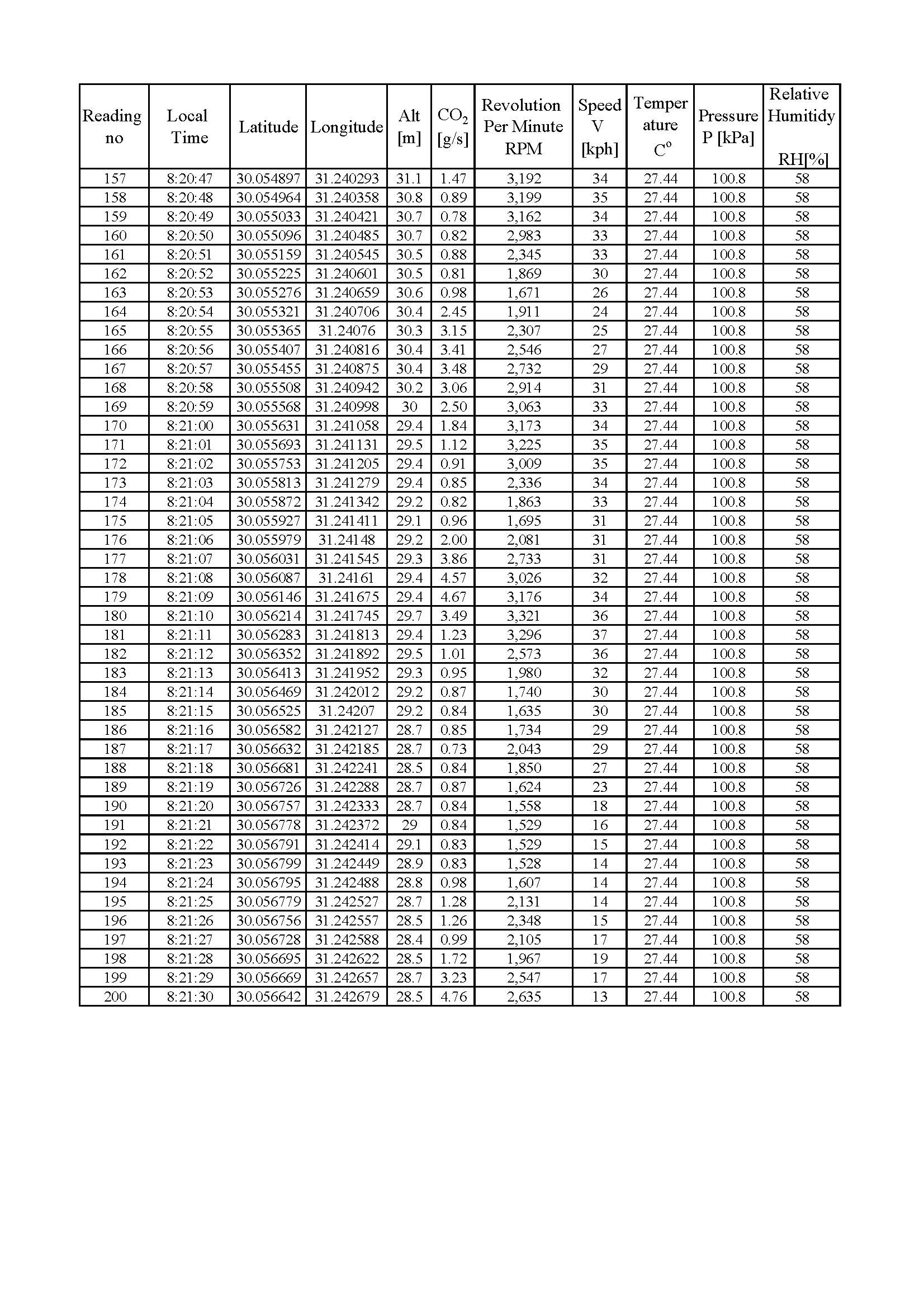 Figure 1. Sample of Received Data for Vehicle Emissions, (EEAA, 2017).Table 1 Vehicle data brand, engine capacity, model year, fuel type and usage (EEAA, 20017).A total reading of 48489 of vehicle emission exhaust were recorded for the eight vehicles, the number of emission readings for each vehicle was indicated in Figure 2 Figure 2: Emission readings for each vehicle, (EEAA, 2017).Data Classification The eight vehicles were classified according the fuel type to three categories the first was for Diesel Vehicles including the first three vehicles (Mercedes Bus, Chevrolet Minibus and Toyota Microbus), while the second category was for Natural Gas Vehicles containing the fourth and fifth vehicles (Daewoo Bus and Foton Microbus), at last category for Petrol Vehicles (Speranza Taxi, Isuzu Private Car and Jeep Cherokee Private Car). The total no of vehicle emission exhaust were illustrated in Figure 3.Figure 3 Total Emission Readings for Each Vehicle Category, (EEAA, 2017).Dependent VariableIn previous researches it was found that CO2 emission one of the main important vehicles emissions exhaust which represent dependent variables measurements. Independent Variable Seven independent variables were selected in this research which affect directly on vehicle emissions from transportation, Design speed is an essential parameter in the highway geometric design, and affects other design features (Harikishan, P 2018). Vehicle speed was chosen as essential element of travel related factors effect on vehicle emissions in this research. The bearing angle between horizontal alignment tangents and longitudinal road grades were selected to study the effect of highway characteristics on vehicle emissions. Numbers of rotation per minute for vehicle engine, ambient temperature, ambient pressure and ambient relative humidity were selected to study the effect of vehicle characteristics and weather conditions on vehicle emission as shown in Table 2. Table 2 Dependent Variables.Generalized Linear Emission Models Generalized Linear Models were introduced by (Nelder, J. A. and Wedderburn , 1972), in an attempt to make the assumptions of traditional regression models more realistic in order to suit the practical reality. The generalized linear model is a regression model, in which the dependent variable follows one of the probability distributions belonging to the exponential family, and these models are considered less restrictive than the traditional regression models.Simple Regression AnalysisSimple Regression Analysis gives the correlation between dependent variable which represent vehicle CO2 (g/s) emission for the three categories according to fuel type and the seven selected independent variables.The correlation between dependent variables of Diesel vehicles emission and independent variables were discussed, Single regression show a strong relation between CO2 emission with the independent variables RPM as illustrated in SPSS output tables and figures, The coefficient of determination (R2) was found to be 0.638 which showed the good relation between CO2 and RPM,.The same procedure was conducted to test the relation between CO2 emission for diesel vehicle and rest of independent variables, Single regression showed a strong relation between CO2 emission with the independent variables V, β, T, P and RH while a poor relation with profile road grade G as the selected roads were almost flat grades.Table 4 provide the summary of single regression for CO2 Emission of Natural Gas Vehicles which represent the dependent variable and the independent variables, Single regression showed a strong relation between CO2 emission with the independent variables RPM, T, P and RH while a poor relation with vehicle speed V, Bearing β and road profile grade G. Petrol vehicle CO2emission showed a poor relation between CO2 emission with all independent variables unless RPM variable. Table 3 Single regression between CO2 for diesel vehicles and RPM.a. Cases with a missing value in any variable are excluded from the analysis.CO2 - QuadraticThe independent variable is RPM aa. The equation was estimated without the constant term.The independent variable is RPM aa. The equation was estimated without the constant term.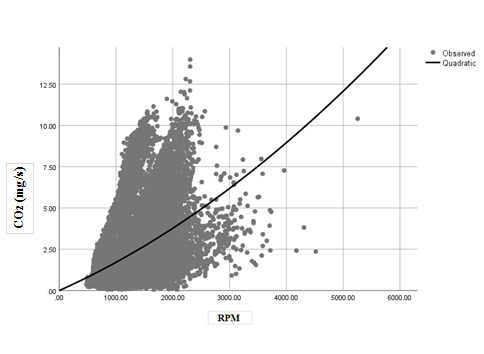 Figure 4 Scatter plot for CO2 Emission with RPM.Table 4 Simple regression analysis for diesel vehicles.Statistical AnalysisMany of parameters contribute together to increase or decrease vehicles CO2 emissions, therefore simple regression analysis may give improper results, So Multiple Regression Models would be the proper one and the combined effect of these parameters on vehicles CO2 emissions must be taken into consideration. Generalized Linear Models used to analyze the relationship between a single dependent variable of vehicles CO2 emissions and several independent variables.Results of Diesel Vehicle Emission ModelsThe relation between Diesel vehicles emission CO2 (D) and independent variables were investigated by four models of generalized linear regression models as follow: Linear Regression with Link Function of Identity  Linear regression model with Link Function of Identity (LRMLFI) was used based on the normal distribution by linking the independent variables with the expected value of the dependent variables CO2 (D) through the Identity link function.The goodness of fit indicators was given in Table 5, while the Omnibus test used to find out whether the model was significant or not was given in Table 6. The model was significant as the level of significance was less than 0.01 Table 5: Goodness of Fit indicators (LRMLFI of CO2 (D))Table 6: Omnibus Test (LRMLFI of CO2 (D))All the variables were significant, as the level of significance was less than 0.05. We also find that R–square value was 50.1%, which was the percentage of the effect of the independent variables on CO2 (D) emissions as given in Table 7, the model was as follow:CO2 (D) = 0.003* RPM + 0.009* V + 0.001* β + 0.426*P + 0.043*GTable 7: Model Parameters (LRMLFI of CO2 (D))Linear Regression with Link Function of Log Linear regression with Link Function of log model (LRMLFL) was used based on the normal distribution by linking the independent variables with the expected value of the dependent variable CO2 (D) through the log link function. Table 8 provide the goodness of fit indicators and Table 9 showed the Omnibus test that used to find out whether the model was significant or not. The model was significant as the level of significance was less than 0.01.All the variables were significant, as the level of significance was less than 0.05. We also find that R–square value was 51.30 %, which was the percentage of the effect of the independent variables on CO2 (D) Emissions as given in Table 10, the model was as follow:Log CO2 (D) = 0.001* RPM + 0.007* V + 0.000* β –0.004*T + 0.133*P + 0.022*GTable 8: Goodness of Fit indicators (LRMLFL CO2 (D))Table 9: Omnibus Test (LRMLFL CO2 (D))Table 10: Model Parameters (LRMLFL CO2 (D))Gamma Regression with Link Function of Log  Gamma Regression with Link Function of Log model (GRMLFL) used based on gamma distribution by linking the independent variables with the expected value of the dependent variable CO2 (D) through the link function of log.The goodness of fit indicators was given in Table 11, while Table 12 provide the Omnibus test. The model was significant as the level of significance was less than 0.01Table 11: Goodness of Fit indicators (GRMLFL CO2 (D))  Table 12: Omnibus Test for (GRMLFL CO2 (D))All the variables were significant, as the level of significance was less than 0.05. We also find that R–square value was 32.90%, which was the percentage of the effect of the independent variables on CO2 (D) emissions as given in Table 13, the model was as follow:Log CO2 (D) = 0.001* RPM + 0.005* V + 0.000* β + 0.081*P + 0.018*GTable 13: Model Parameters (GRMLFL CO2 (D)) Tweedy Regression with Link Function of Log Tweedy Regression with Link Function of Log model (TRMLFL) was used by linking the independent variables with the expected value of the dependent variables CO2 (D) through the log link function.Table 14 provide the goodness of fit indicators, Table 15 present Omnibus test that used to find out whether the model was significant or not, the model was significant as the level of significance was less than 0.01Table 14: Goodness of Fit indicators (TRMLFL CO2 (D))Table 15: Omnibus Test (TRMLFL CO2 (D)) All the variables were significant, as the level of significance was less than 0.01. We also find that R–square value was 25.9%, which was the percentage of the effect of the independent variables on CO2 (D) emissions as given in Table 4–15, the model was as follow:Log CO2 (D) = 0.001* RPM + 0.006* V + 0.000* β + 0.128*P + 0.021*GTable 16: Model Parameters (TRMLFL CO2 (D)) Summary of CO2 Emission for Diesel Vehicles Analysis of statistics using the generalized regression model by  different types of models show that Gamma and Tweedy Regression with Link Function of Log were not  appropriated enough in analyzing CO2 emission for diesel vehicles while Linear regression model with Link Function of Identity (LRMLFI) and Linear Regression Model with Link Function of Log (LRMLFL) models provide a better results.The results showed that Linear Regression Model with Link Function of Log (LRMLFL) was the best generalized regression model as it had account a goodness of fit with a highest percent of correlation R2 = 51.30%.Log CO2 (D) = 0.001*RPM + 0.007*V – 0.004 * T + 0.133 * P + 0.022 * GResults of Natural Gas Vehicle Emission ModelsFour models of generalized linear regression models were used to investigate the relation between Natural Gas vehicles emission CO2 (g/s) and each of independent variables as shown in Table 17. As we illustrate before for CO2 emission for diesel vehicles, the same procedure was conducted to test the relation between CO2 emission for Natural Gas vehicle and the independent variables, Analysis of statistics using the generalized regression models showed that all used generalized regression models had given acceptable account a goodness of fit with a high percent of correlation R2 value.The results showed that Linear Regression Model with Link Function of Log (LRMLFL) was the best generalized regression model as it had account a goodness of fit with a highest percent of correlation R2 = 92.50%.Log CO2 (N) = – 0.001* V – 9.007E–5* β – 0.035 * P + 0.002 * RHResults of Petrol Vehicle Emission ModelsTable 17 provide the analysis of statistics using the four models of generalized linear regression models, all used generalized regression models had given acceptable account a goodness of fit with a high percent of correlation R2 value.The results showed that Linear Regression Model with Link Function of Log (LRMLFL) was the best generalized regression model as it had account a goodness of fit with a highest percent of correlation R2 = 62.20%.Log CO2 (P) = – 0.001* V – 0.018*T – 0.05*P – 0.013*RH + 0.018*GTable 17: Generalized linear models for CO2 emission for different vehicle categories.General Conclusion for CO2 Vehicle EmissionsCO2 emission for Diesel vehicles showed a good relation with vehicle speed, horizontal alignment bearing angle, ambient temperature, ambient pressure, ambient relative humidity and numbers of rotation per minute for vehicle engine while a poor relation with profile road grade as the selected roads were almost flat grades.CO2 Emission for Natural Gas vehicles provided a good representative relation with ambient temperature, ambient pressure, ambient relative humidity and numbers of rotation per minute for vehicle engine while a poor relation with vehicle speed, horizontal alignment bearing angle and profile road grade.CO2 emission for Petrol vehicles showed a good representative relationship with numbers of rotation per minute for vehicle engine while a poor relation with vehicle speed, horizontal alignment bearing angle, ambient temperature, ambient pressure, ambient relative humidity and profile road grade.Linear regression model with link function of log (LRMLFL) was the highest generalized regression model to represent the correlation between CO2 emissions for Diesel vehicles.Natural Gas vehicles CO2 emission measurements were well presented with generalized regression model, where the best model was the Linear Regression Model with Link Function of Log (LRMLFL).Linear regression model with link function of log (LRMLFL) was the best generalized regression model to represent the correlation between Petrol vehicles CO2 emission with factors affecting it.Recommendations For further studies in the field of vehicle emissions rates it is recommended to apply the Linear regression model with link function of log (LRMLFL), as it proved to be the best generalized regression models technique for CO2 vehicle emission.CO2 emission showed different performance in relation to the studied vehicle according to fuel types of Diesel, Natural Gas and Petrol vehicles.CO2 emission showed different performance in relation to the studied vehicle types of private car, Microbus, Minibus and public Bus vehicles.Highway geometric design features/criteria that were not considered in this research, such as combinations of horizontal and vertical alignment, intersection, or interchange.The environmental impact of heavy-duty vehicles cannot be ignored in the modeling process. Heavy-duty gasoline and diesel engines should be modeled separately.Investigate the effect of traffic congestion on vehicle CO2 emission rates on other major roads in Egypt.Studies should be made to find out how to increase awareness among drivers in terms of vehicles emission causes and how to be always in focus to safe environment.AcknowledgementsThe authors thank the staff of Egyptian Environmental Affairs Agency (EEAA), for their great help in accomplishing this work. Thanks are also due to the staff of Civil Engineering Department, Faculty of Engineering at Shoubra, Benha University, Cairo, for providing the proper facilities to accomplish this work. REFERENCEHarikishan Perugu “Emission modeling of light-duty vehicles in India using the revamped VSP-based MOVES model: The case study of Hyderabad” Perugu, H., Transportation Research Part D (2018), https://doi.org/10.1016/j.trd.2018.01.031.David Llopis-Castelló “Impact of horizontal geometric design of two-lane rural roads on vehicle co2 emissions” Transportation Research Part D 59 (2018) 46–57.EEAA (2016):  Egypt Third National Communication under the United Nations Framework Convention on Climate Change (UNFCCC). Cairo, Egypt: Egyptian Environmental Affairs Agency, Ministry of State for Environmental Affairs.Myunghoon Ko, “Incorporating Vehicle Emission Models into the Highway Planning and Design Process: Application on Vertical Crest Curves” Ph.D. thesis, Texas A&M Transportation Institute, Texas A&M University, TAMU 3135, (May 16, 2016).Timothy Sider, Gabriel Goulet-Langlois, Naveen Eluru and Marianne Hatzopoulou  “Quantifying the effects of input aggregation and model randomness on regional transportation emission Inventories” Springer Science, Transportation (2016) 43:315–335.Wendan Zhang , Jian Lu, Ping Xu and Yi Zhang “Moving towards Sustainability: Road Grades and On-Road Emissions of Heavy-Duty Vehicles—A Case Study” Sustainability 2015, 7, 12644-12671; doi:10.3390/su70912644.Abou-Senna, Hatem, "Microscopic Assessment Of Transportation Emissions On Limited Access Highways" (2012). Electronic Theses and Dissertations. 2461.U.S. Environmental Protection Agency, 2011: "Air Emissions Sources",   http://www.epa.gov/air/emissions/index.htm. (Accessed September 20th 2012).Ko, J., Park, D., Lim, H., Hwang, I.: Who produces the most CO2 emissions for trips in the Seoul metropolis area? Transp. Res. Part D 16, 358–364 (2011). Int Panis, L., C. Beckx, S. Broekx, I. De Vlieger, L. Schrooten, B. Degraeuwe, and L. Pelkmans. "Pm, No X and CO2 Emission Reductions from Speed Management Policies in Europe." Transport Policy 18, no. 1 (2011): 32-37.Shu, Yuqin, and Nina S. N. Lam. "Spatial Disaggregation of Carbon Dioxide Emissions from Road Traffic Based on Multiple Linear Regression Model." Atmospheric Environment 45, no. 3 (1// 2011): 634-40.Brand, C., Preston, J.M.: ‘60-20 emission’––The unequal distribution of greenhouse gas emissions from personal, non-business travel in the UK. Transp. Policy 17, 9–19 (2010).Chu, Hsing-Chung, and Michael D. Meyer. "Methodology for Assessing Emission Reduction of Truck-Only Toll Lanes." Energy Policy 37, no. 8 (2009): 3287-94.Boriboonsomsin, Kanok, and Matthew Barth. "Impacts of Road Grade on Fuel Consumption and Carbon Dioxide Emissions Evidenced by Use of Advanced Navigation Systems." Transportation Research Record: Journal of the Transportation Research Board 2139, no. -1 (12/01/ 2009): 21-30.Nesamani, K. S., Lianyu Chu, Michael G. McNally, and R. Jayakrishnan. "Estimation of Vehicular Emissions by Capturing Traffic Variations." Atmospheric Environment 41, no. 14 (2007): 2996-3008.Ya-Wen Ko, Chi-Hung Cho “Characterization of large fleets of vehicle exhaust emissions in middle Taiwan by remote sensing “ Y.-W. Ko, C.-H. Cho / Science of the Total Environment 354 (2006) 75–82.Int Panis, L., C. Beckx, S. Broekx, and Ronghui Liu. "Modelling Instantaneous Traffic Emission and the Influence of Traffic Speed Limits." Science of the Total Environment 371, no. 1-3 (2006): 270-85.Misaghi, P., & Hassan, Y., 2005. Modeling operating speed and speed differential on two-lane rural roads. Journal of Transportation Engineering 131 (6), 408-417.Liping, Xia, and Shao Yaping. "Modelling of Traffic Flow and Air Pollution Emission with Application to Hong Kong Island." Environ. Model. Softw. 20, no. 9 (2005): 1175-88.AASHTO, 2004. GreenBook-A Policy on Geometric Design of Highways and Streets (5th ed.). American Association of State and Highway Transportation Officials, Washington, D.C.Houk, J.: Making use of MOBILE60s capabilities for modeling start emissions. In: Proceedings of the A and WMA’s 97th annual conference and exhibition (1884), pp. 5115–5130, (2004).Lan, C.-J., Menendez, M., 2003. Truck speed profile models for critical length of grade. Journal of Transportation Engineering 129 (4), 408-419.U.S. Environmental Protection Agency, 2002. User's Guide to MOBILE6.1 and MOBILE6.2: Mobile Source Emission Factor Model EPA420-R-02-028. United States Environmental Protection Agency.U.S. Environmental Protection Agency. October 2002. Methodology for Developing Modal Emission Rates for EPA’s Multi-Scale Motor Vehicle and Equipment Emission System. EPA-420-R-02-027. DC: Assessment and Standards Division, Office of Transportation and Air Quality.Hallmark, Shauna L., Randall Guensler, and Ignatius Fomunung. "Characterizing on-Road Variables That Affect Passenger Vehicle Modal Operation." Transportation Research: Part D: Transport and Environment 7, no. 2 (2002): 81-98.Samuel, S., L. Austin, and D. Morrey. "Automotive Test Drive Cycles for Emission Measurement and Real-World Emission Levels—a Review." Proceedings of the Institution of Mechanical Engineers. Part D, Journal of Automobile Engineering. 216 (01/06/ 2002): 555-64.Bogo, H., D. R. Gómez, S. L. Reich, R. M. Negri, and E. San Román. "Traffic Pollution in a Downtown Site of Buenos Aires City." Atmospheric Environment 35, no. 10 (01/10/ 2001): 1717-27.Marsden, Greg, Margaret Bell, and Shirley Reynolds. "Towards a Real-Time Microscopic Emissions Model." Transportation Research: Part D 6D, no. 1 (01//2001): 37-60.California Air Resources Board (CARB). "EMFAC-Public Meeting to Consider Approval of Revisions to the State‘s On-Road Motor Vehicle Emissions Inventory", California Environmental Protection Agency, California Air Resources Board, 2000.Krammes, R. A., 2000. Design speed and operating speed in rural highway alignment design. Transportation Research Record 1701, 68-75.Fitzpatrick, K., Collins, J. M., 2000. Speed-profile model for two-lane rural highways. Transportation Research Record 1737, 42-49.De Vlieger, I., D. De Keukeleere, and J. G. Kretzschmar. "Environmental Effects of Driving Behaviour and Congestion Related to Passenger Cars." Atmospheric Environment 34, no. 27 (2000): 4649-55.Bachman, William, Wayne Sarasua, Shauna Hallmark, and Randall Guensler. "Modeling Regional Mobile Source Emissions in a Geographic Information System Framework." Transportation Research Part C: Emerging Technologies 8, no. 1–6 (2// 2000): 205-29.Lamm, R., Psarianos, B., Mailaender, T., Choueiri, M., Heger, R., Steyer, R., 1999. Highway Design and Traffic Safety Engineering Handbook. McGraw-Hill, New York.Husch, D., "Synchro 3.2 User Guide", Trafficware, Berkeley (1998).Cicero-Fernández, P.; Long, J.R.; Winer, A.M. Effects of grades and other loads on on-road emissions of hydrocarbons and carbon monoxide. J. Air Waste Manag. Assoc. 1997, 47, 898–904.US Federal Highway Administration. CORSIM User‘s Manual. US Department of Transportation Office of Safety and Traffic Operations, FHWA, Washington, DC (1997).U.S. Environmental Protection Agency, 1997. Development of speed correction cycles. In: Carlson, T.R., Austin, T.C. (Eds.), Sierra Research, Report No. M6.SPD.001. US Environmental Protection Agency, Washington, DC.Anderson, W.P., Kanaroglou, P.S., Miller, E.J., Buliung, R.N.: Simulated automobile emissions in an integrated urban model. Transp. Res. Rec. 1520, 71–80 (1996).Nelder, J. A. and Wedderburn, R. W. M. 1972. Generalized linear models. Journal of the Royal Statistical Society, Series A (Statistics in Society). 135 (3), pp. 370-384.Car NoCar brandEngine Capacity CCModel YearFuel TypeUsage1Mercedes6,0002,006DieselBus2Chevrolet4,5002,009DieselMinibus3Toyota2,5002,010DieselMicrobus4Daewoo6,0002,010Natural GasBus5Foton2,5002,013Natural GasMicrobus6Speranza1,6002,010PetrolTaxi7Isuzu2,0001,989PetrolPrivate  Car8Jeep Cherokee3,7002,008PetrolPrivate  CarNo.VariablesSymbolMeasure1Vehicle SpeedVKilometer Per Hour (KPH)2Angle between horizontal alignments βDegree (°)3Profile GradeGPercent (%)4Ambient TemperatureTCelsius (Co)5Ambient PressurePkilopascal (kPa)6Ambient Relative HumidityRH%Percent (%)7Numbers of Rotation Per Minute for Vehicle EngineRPMValueModel DescriptionModel DescriptionModel DescriptionModel NameModel NameCo2 and RPMDependent Variable1Co2 Equation1QuadraticIndependent VariableIndependent VariableRPMConstantConstantNot includedVariable Whose Values Label Observations in PlotsVariable Whose Values Label Observations in PlotsUnspecifiedTolerance for Entering Terms in EquationsTolerance for Entering Terms in Equations0.0001Case Processing SummaryCase Processing SummaryNTotal Cases19082Excluded Casesa0Forecasted Cases0Newly Created Cases0Variable Processing SummaryVariable Processing SummaryVariable Processing SummaryVariable Processing SummaryVariablesVariablesDependentIndependentCO2RPMNumber of Positive ValuesNumber of Positive Values1908119082Number of ZerosNumber of Zeros10Number of Negative ValuesNumber of Negative Values00Number of Missing ValuesUser-Missing00Number of Missing ValuesSystem-Missing00Model Summary aModel Summary aModel Summary aModel Summary aRR SquareAdjusted R SquareStd. Error of the Estimate0.7990.6380.6381.905ANOVAaANOVAaANOVAaANOVAaANOVAaANOVAaSum of SquaresdfMean SquareFSig.Regression121856.115260928.05716790.027.000Residual69237.968190803.629Total191094.08219082	Coefficients	Coefficients	Coefficients	Coefficients	Coefficients	CoefficientsUnstandardized CoefficientsUnstandardized CoefficientsStandardized CoefficientstSig.BStd. ErrorBetaSig.RPM0.0020.0000.67247.4620.00RPM1.761E-70.0000.1329.3600.00Dependent VariableIndependent VariablesEquationAdjusted R2Relation Diesel VehiclesCO2 Emission for Diesel VehiclesVCO2 (D) = 1.531*V0.594GoodDiesel VehiclesCO2 Emission for Diesel VehiclesβCO2 (D) = 1.804*β0.507GoodDiesel VehiclesCO2 Emission for Diesel VehiclesGCO2 (D) = 0.015*G0.084PoorDiesel VehiclesCO2 Emission for Diesel VehiclesTCO2 (D) = 2.152*T0.523GoodDiesel VehiclesCO2 Emission for Diesel VehiclesPCO2 (D) = 0.722*P0.521GoodDiesel VehiclesCO2 Emission for Diesel VehiclesRH%CO2 (D) = 1.118*RH0.528GoodDiesel VehiclesCO2 Emission for Diesel VehiclesRPMCO2 (D) = 0.672*RPM0.638GoodNatural Gas VehiclesCO2 Emission for Diesel VehiclesVCO2 (N) = 1.905*V0.463PoorNatural Gas VehiclesCO2 Emission for Diesel VehiclesβCO2 (N) = 1.867*β0.483PoorNatural Gas VehiclesCO2 Emission for Diesel VehiclesGCO2 (N) = 0.017*G0.103PoorNatural Gas VehiclesCO2 Emission for Diesel VehiclesTCO2 (N) = 1.260*T0.623GoodNatural Gas VehiclesCO2 Emission for Diesel VehiclesPCO2 (N) = 0.745*P0.555GoodNatural Gas VehiclesCO2 Emission for Diesel VehiclesRH%CO2 (N) = 3.077*RH0.694GoodNatural Gas VehiclesCO2 Emission for Diesel VehiclesRPMCO2 (N) = 0.509*RPM0.793GoodPetrol VehiclesCO2 Emission for Petrol VehiclesVCO2 (P) = 1.118*V0.437PoorPetrol VehiclesCO2 Emission for Petrol VehiclesβCO2 (P) = 1.578*β0.34PoorPetrol VehiclesCO2 Emission for Petrol VehiclesGCO2 (P) = 0.288*G0.083PoorPetrol VehiclesCO2 Emission for Petrol VehiclesTCO2 (P) = 0.410*T0.392PoorPetrol VehiclesCO2 Emission for Petrol VehiclesPCO2 (P) = 0.619*P0.383PoorPetrol VehiclesCO2 Emission for Petrol VehiclesRH%CO2 (P) = 0.902*RH0.384PoorPetrol VehiclesCO2 Emission for Petrol VehiclesRPMCO2 (P) = 0.323* RPM0.696GoodGoodness of FitaGoodness of FitaGoodness of FitaGoodness of FitaValuedfValue/dfDeviance45514.690190742.386Scaled Deviance19082.00019074Pearson Chi–Square45514.690190742.386Scaled Pearson Chi–Square19082.00019074Log Likelihoodb–35370.078Akaike's Information Criterion (AIC)70758.155Finite Sample Corrected AIC (AICC)70758.165Bayesian Information Criterion (BIC)70828.864Consistent AIC (CAIC)70837.864Omnibus TestaOmnibus TestaOmnibus TestaLikelihood Ratio Chi–SquaredfSig.27377.53250.000	Parameter Estimates	Parameter Estimates	Parameter Estimates	Parameter Estimates	Parameter Estimates	Parameter Estimates	Parameter EstimatesParameterBStd. ErrorWald Chi–SquaredfsigR–squareRPM.0033.1942E–58119.7731.0000.501V0.009.000988.0751.0000.501β0.001.000126.4551.0000.501P0.426.070836.1541.0000.501G0.043.0038126.2941.0000.501Goodness of FitaGoodness of FitaGoodness of FitaGoodness of FitaValuedfValue/dfDeviance44613.709190732.339Scaled Deviance19082.00019073Pearson Chi–Square44613.709190732.339Scaled Pearson Chi–Square19082.00019073Log Likelihoodb–35179.316Akaike's Information Criterion (AIC)70378.631Finite Sample Corrected AIC (AICC)70378.643Bayesian Information Criterion (BIC)70457.196Consistent AIC (CAIC)70467.196Omnibus TestaOmnibus TestaOmnibus TestaLikelihood Ratio Chi–SquaredfSig.19341.5796.000Parameter EstimatesParameter EstimatesParameter EstimatesParameter EstimatesParameter EstimatesParameter EstimatesParameter EstimatesParameterBStd. ErrorWald Chi–SquaredfsigR–squareRPM.0019.1779E–611030.7161.0000.513V.007.0003394.9461.0000.513β.0004.4021E–5125.0751.0000.513T–.004.00137.5061.0060.513P.133.028921.1561.0000.513G.022.0015218.7161.0000.513Goodness of FitaGoodness of FitaGoodness of FitaGoodness of FitaValuedfValue/dfDeviance7654.73319073.401Scaled Deviance20266.07219073Pearson Chi–Square6194.50819073.325Scaled Pearson Chi–Square16400.09519073Log Likelihoodb–26050.806Akaike's Information Criterion (AIC)52119.612Finite Sample Corrected AIC (AICC)52119.621Bayesian Information Criterion (BIC)52190.320Consistent AIC (CAIC)52199.320Omnibus TestaOmnibus TestaOmnibus TestaLikelihood Ratio Chi–SquaredfSig.32660.6885.000Parameter EstimatesParameter EstimatesParameter EstimatesParameter EstimatesParameter EstimatesParameter EstimatesParameter EstimatesParameterBStd. ErrorWald Chi–SquaredfsigR–squareRPM.0011.3964E–511035.8171.0000.329V.005.0004178.7411.0000.329β.0004.7782E–515.2511.0000.329P.081.02858.1741.0040.329G.018.0015137.3501.0000.329Goodness of FitaGoodness of FitaGoodness of FitaGoodness of FitaValuedfValue/dfDeviance10105.08419074.530Scaled Deviance21011.39319074Pearson Chi–Square8885.45219074.466Scaled Pearson Chi–Square18475.42519074Log Likelihoodb–27240.356Akaike's Information Criterion (AIC)54498.713Finite Sample Corrected AIC (AICC)54498.722Bayesian Information Criterion (BIC)54569.421Consistent AIC (CAIC)54578.421Omnibus TestaOmnibus TestaOmnibus TestaLikelihood Ratio Chi–SquaredfSig.34810.5925.000Parameter EstimatesParameter EstimatesParameter EstimatesParameter EstimatesParameter EstimatesParameter EstimatesParameter EstimatesParameterBStd. ErrorWald Chi–SquaredfsigR–squareRPM.0011.1535E–512443.6491.0000.259V.006.0003336.9571.0000.259β.0004.5814E–537.7991.0000.259P.128.026822.6461.0000.259G.021.0015191.8851.0000.259Dependent VariableGeneralized Linear Regression ModelsGeneralized Linear Regression ModelsGeneralized Linear Regression ModelsGeneralized Linear Regression ModelsDependent VariableLinear Regression with Link Function of IdentityLinear Regression with Link Function of LogGamma Regression with Link Function of LogTweedy Regression with Link Function of LogPetrol VehiclesCO2 EmissionCO2 (P) = 0.002 * RPM – 0.018 * V – 0.001 * β – 0.064 * T – 0.052 * RH + 0.012 * GR2 = 0.600Log CO2 (P) = – 0.001 * V – 0.018 * T – 0.05 * P – 0.013 * RH + 0.018 * GR2 = 0.622Log CO2 (P) = 0.001* PM – 0.004 * V – 0.024 * T – 0.159 * P – 0.021 * RH +  0.006 * GR2 = 0.579Log CO2 (P) = 0.001 * RPM – 0.002 * V – 0.029 * T – 0.143 * P – 0.018 * RH + 0.009 * GR2 = 0.599Natural Gas VehiclesCO2 EmissionCO2 (N) = 0.004 * RPM – 0.019 * V – 0.001 * β + 0.483 * P + 0.013 * RH R2 = 0.896Log CO2 (N) = – 0.001 * V – 9.007E–5 * β – 0.035 * P + 0.002 * RHR2 = 0.925Log CO2 (N) = 0.001 * V – 0.006 * T – 0.003 * RH + 0.012 * G   R2 = 0.891Log CO2 (N) = 0.001 * V – 0.009 * T – 0.005 * RH + 0.012 * GR2 = 0.896Diesel VehiclesCO2 Emission CO2 (D) = 0.003 * RPM + 0.009 * V + 0.001 * β + 0.426 * P + 0.043 * G R2 = 0.501  Log CO2  (D) = 0.001 * RPM + 0.007 * V –0.004 * T + 0.133 * P + 0.022 * GR2 = 0.513Log CO2  (D) = 0.001 * RPM + 0.005 * V + 0.081 * P + 0.018 * GR2 = 0.329Log CO2  (D) = 0.001 * RPM + 0.006 * V + 0.128 * P + 0.021 * GR2 = 0.259